Retail sales index – February 2023In February 2023 retail sales at constant prices were by 5.0% lower than the year before (against an increase of 8.1% in February 2022). 
Compared with January 2023 a decline by 3.6% in retail sales was recorded. In the period of January-February 2023 sales decreased y/y by 1.9% (in 2021 a growth of 9.0%).
Retail sales of goods by type of enterprise activityIn February 2023, the largest decrease in retail sales (at constant prices) compared with the corresponding period of 2022, among the groups presented, was recorded by units trading in solid, liquid and gaseous fuels (by 26.2% against an increase of 22.1% the year before). Sales also declined in the groups: “others” (by 12.3%), “furniture, radio, TV and household appliances” (by 10.3%), “newspapers, books, other sale in specialized stores” (by 8.9%), “food, beverages and tobacco products” (by 4.6%). An increase in sales was reported by entities classified in the groups: “textiles, clothing, footwear” (by 9.9%), “motor vehicles, motorcycles, parts” (by 7.5%) and “pharmaceuticals, cosmetics, orthopaedic equipment” (by 2.7%).In February 2023 compared with January 2023, a growth in retail sales value via Internet at current prices was recorded (by 1.7%). The share of sales via Internet in “total” sales increased from 8.3% in January to 8.7% in February 2023. Among the presented groups with a significant share of sales via Internet an increase in share was reported by enterprises classified in the groups: “newspapers, books, other sale in specialized stores” (from 22.9% a month ago to 26.3%) and “textiles, clothing, footwear” (from 21.5% to 22.1% respectively). On the other hand, a drop in the share was recorded by entities from the group “furniture, radio, TV and household appliances” (from 18.7% to 17.9%).Chart 1. Retail sales of goods (constant prices) – corresponding period of previous year=100Table 1. Index numbers of retail sales (constant prices)(.) Data not available, classified data (statistical confidentiality) or providing data impossible or purposelessTable 2. Index numbers of retail sales (current prices)(.) Data not available, classified data (statistical confidentiality) or providing data impossible or purposelessChart 2.  Retail sales of goods in February 2023 by type of enterprise activity (constant prices) – corresponding period of previous year=100Retail sales seasonally adjustedAfter eliminating the seasonal factors, retail sales at constant prices in February 2023 were by 4.1% lower compared with January 2023.Chart 3. Retail sales  – seasonally adjusted and unadjusted data (constant prices) – monthly average 2015=100In the publication "Statistical Bulletin" in tab. 1 simultaneously with the data on retail sales, the indices of the deflated turnover in retail trade are also presented, which are provided in accordance with the requirements for the needs of European statistics. The deflated turnover in retail trade covers the complete population of entities classified according to NACE in division 47 - "Retail trade, except of motor vehicles and motorcycles".In case of quoting Statistics Poland data, please provide information: “Source of data: Statistics Poland”, and in case of publishing calculations made on data published by Statistics Poland, please include the following disclaimer: “Own study based on figures from Statistics Poland.SpecificationSpecification02 202302 202301-02 2023Specification01 2023=10002 2022=10001-02 2022=100TOTAL96.495.098.1of which:Motor vehicles, motorcycles, parts108.0107.5108.5Solid, liquid and gaseous fuels99.673.882.9Food, beverages and tobacco products96.195.496.0Other retail sale in non-specialized stores...Pharmaceuticals, cosmetics, orthopaedic equipment98.2102.7103.5Textiles, clothing, footwear85.1109.9114.4Furniture, radio, TV and household appliances87.889.792.5Newspapers, books, other sale in specialized stores93.491.191.7Others96.287.792.7SpecificationSpecification02 202302 202301-02 2023Specification01 2023=10002 2022=10001-02 2022=100TOTAL97.2110.8113.5of which:Motor vehicles, motorcycles, parts108.6116.6117.8Solid, liquid and gaseous fuels99.3100.1109.2Food, beverages and tobacco products97.9116.1115.3Other retail sale in non-specialized stores...Pharmaceuticals, cosmetics, orthopaedic equipment99.1114.0114.6Textiles, clothing, footwear84.4117.7122.4Furniture, radio, TV and household appliances88.2101.2104.5Newspapers, books, other sale in specialized stores94.6101.4102.4Others97.2100.1105.3Prepared by:Trade and Services DepartmentDirector Ewa Adach-StankiewiczPhone: (+48 22) 608 31 24Issued by:
The Spokesperson for the President
of Statistics PolandKarolina BanaszekPhone: (+48) 695 255 011Press Office Phone: (+48 22) 608 38 04 e-mail: obslugaprasowa@stat.gov.plwww.stat.gov.pl/en/     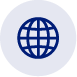 Press Office Phone: (+48 22) 608 38 04 e-mail: obslugaprasowa@stat.gov.pl@StatPoland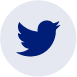 Press Office Phone: (+48 22) 608 38 04 e-mail: obslugaprasowa@stat.gov.pl@GlownyUrzadStatystyczny 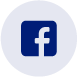 gus_stat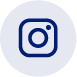 glownyurzadstatystycznygus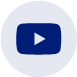 glownyurzadstatystyczny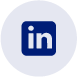 Related informationInternal market in 2021Data available in databasesKnowledge Databases – Trade and Services   Macroeconomic Data BankLocal Data BankTerms used in official statisticsRetail sales of goods Related informationInternal market in 2021Data available in databasesKnowledge Databases – Trade and Services   Macroeconomic Data BankLocal Data BankTerms used in official statisticsRetail sales of goods 